Warm-Up	Using Graphs to Solve Systems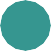 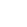 SlideSolving a System of Equations Using a GraphGraph the system of equations to determine the solution to the system of equations.y = x + 2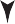 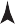 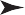 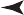 y = 5x − 6Both equations are already in slope- intercept form.Graph y = x + 2:Slope =	, y-intercept = 2Graph y = 5x − 6:Slope =	, y-intercept = −6Graph and label the intersection point of the two lines.6(	,	)26−6SlideChecking the SolutionTo check a solution for a system:Substitute (x, y) into each equation.Simplify.Check for	statements.Verify whether (−2, 2) is the solution to this system of equations:y = −xy = 2x + 6Substitute (−2, 2) into y = −x.= −(−2)2 = 2	TrueSo (−2, 2) is a solution for the system.Substitute (−2, 2) into y = 2x + 6.2 = 2(	) + 62 =	+ 62 = 2	TrueSlideRewriting Equations in Slope-Intercept FormSolve the system of equations graphically.3x + y = 1 2(x + 2y) = −16each equation to slope-intercept form: y = mx + b3x  y3x  1  3x	2(x 2 y)4 y  16  16y  	 2x2x4 y   2x  164 y  2x  164	42y   4 x  4y Slide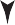 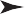 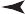 SlideFinding a Solution Using a GraphEXAMPLEFind the solution to this system of equations by graphing both lines.6x + 3y = 91x    2 y   2Rewrite both equations in slope-intercept form.x  1 y2 26x 6x3 y 96 x  x	1 y2x  x  23 y   3y	   6x  9  6x   9 1 2 2y  (x  2)3y =	+ 3y  	 4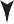 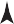 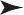 Both equations have the sameslope, −2, but they have different	6-intercepts.We now can determine that this is	2a system with no solution, because the lines are	.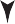 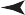 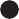 Use this space to write any questions or thoughts about this lesson.